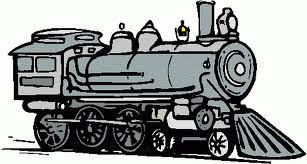 WELCOME TO STANWOOD2022 EditionWelcome to Stanwood	-History of Stanwood					4	-City Information					5					-Stanwood City Hall				5			-Council Meetings			5			-City Officials				5			-City Staff Members			5			-City Boards				5			-City Park				5		-Churches					6		-Fire/EMS					6		-Important Ordinances			6		-Library					7		-Local Businesses				7		-Local Organizations				7		-US Post Office				8		-Utilities					8	-County Government					9		-Cedar County Courthouse			9		-Other Cedar County Departments		9	-Other Resources					10		-After School Programs			10		-Clothing Closets				10		-Disability Services				10		-Early Childhood				10			-Child Care				10			-Preschools				10			-Child Development/Support		11		-Education					11		-Employment Services			11		-Family Support				11		-Financial Institutions				12		-Food Assistance				12			-Pantries				12			-Other Resources			12		-Healthcare					12			-Clinics				12			-Dentists				13-Hospitals				13-Insurance Resources			13-Mental Health Services		13-Rehabilitation Services		13		-Housing Services				13				-Assisted Living			13			-Nursing Homes			13			-Other Resources			14		-Immigration Services				14		-Laundromats				14		-Transportation Assistance		14		-Utility Assistance			14		-Veterans Assistance			14This booklet is a collaboration from many resources throughout the community.  While we strive to have a complete record, please understand that there may be updates needed and inaccuracies.  If you have a correction or addition, please contact City Hall (563-942-3340) or the Library (563-942-3531). Thank you!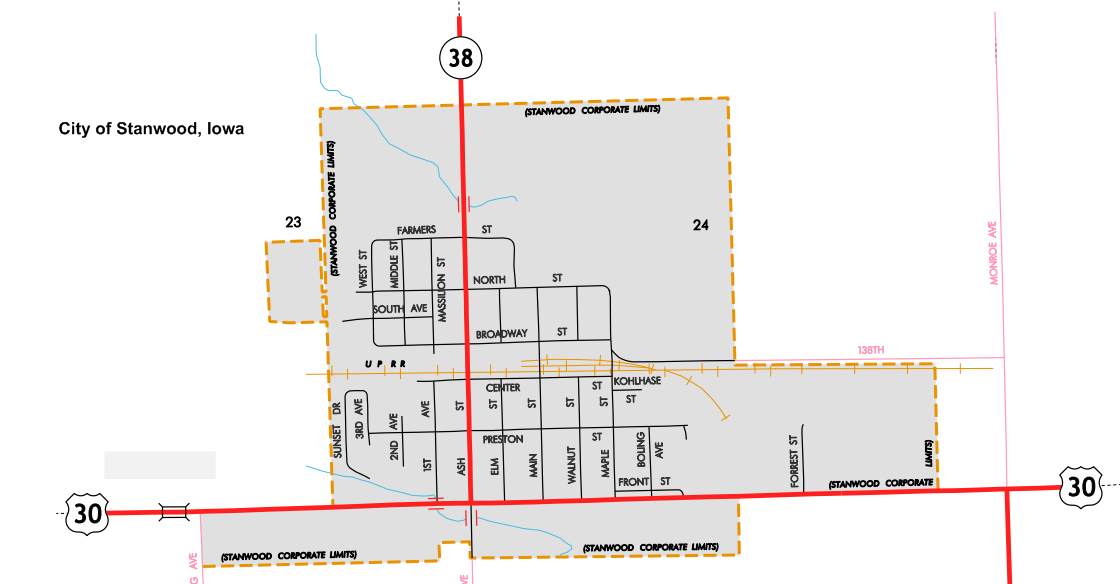 HISTORY OF STANWOODFremont Township, Cedar County, Iowa, pinpoints the location of Stanwood, “our town!”. Our town was founded in 1869, when energetic pioneers gave plots of land and built a schoolhouse and two churches. Having the right economic factors, Highway 30 & Highway 38, plus a railroad, promised rapid growth. After the railroad established a depot, Stanwood became a center of activity. Traveling salesmen considered it an ideal base, encouraging operation of four hotels and a boarding house. The boarding house was run by Mrs. Billy Graft. By 1892, some businessmen and farmers erected a one-story building and opened a private bank, with M.L. Simmons as President. Some years later another bank was started, and in 1909 the two consolidated forming the Union Trust and Saving Bank, which operated under the same name for most of the century. Throughout the years, Stanwood housed many types of business. The livery stable, owned by Billy Graft, a former mayor, was a necessity of the times. It also became the place for a fellow to pass the time of day. Many humorous tales were passed along as well!The Fall Festival became a source of entertainment around 1910. In the beginning, it had a dual purpose: to sell horses to buyers from all over the country and for showing beautiful horses. As it grew larger every year, by 1924, the Stanwood Horse Show was quite renowned, and the value of the horses ranged from $1800 - $2200.Utilities started with kerosene lamps lighting the homes, people carrying water from the water tower for drinking and laundry, outdoor privies, mud roads and streets, and hand cranked telephones. The changes of these progressed through the years to keep pace with the 20th Century.In trying to tell the story of this great town, common sense must prevail - there are reasons people are attracted to make their home here - be it family ties, business ties, location in relation to other ties or that it is just a friendly, neat place to raise a family that kids can call “their town.” We hope you will enjoy and prosper in “our town!”CITY INFORMATIONStanwood City Hall						City Officials209 East Broadway, PO Box 146		Dustin McAtee 	 		    Mayor	     563-942-3340 – phone			Ryan Deppe    	        	        Mayor Pro-tem 563-942-2045 – fax				Michael Tharp	         		        Council Member						    	Stephanie Rottman	    	        Council Member Stanwood@netins.net				Todd Sawyer   	        	        Council Member http://cityofstanwood.net			Terri Knapp	                   	        Council Member								(contact information on website)City Staff MembersTim Schultz			Public Works Director	  Nick Brammer			Part Time Public Works  		
Stephanie VonBehren	            City Clerk/Treasurer		
Megan Mallie           	 	Library Director 
Carina Tharp			Part Time Librarian	Council Meetings2nd Monday of the month at 7:00 p.m. in City Hall Council ChambersCity BoardsPlanning and Zoning- City Hall, 563-942-3340           Board of Adjustments- City Hall, 563-942-3340       	 	Park- City Hall, 563-942-3340		             	            			Library Board of Trustees- Library, 563-942-3531		Ambulance Board- City Hall, 563-942-3340 City ParkOur city park is located at the corner of Broadway and Maple Street.  The park has wonderful playground equipment for kids of all ages.  The park also has a basketball hoop, horseshoe pits, outdoor picnic shelter, indoor shelter and restrooms. A new indoor shelter was built in 2016.  It boasts an open floor plan with a full kitchen, rest rooms, tv & wi-fi, and 9 banquet tables with chairs.  The park is a great place for family reunions, birthday parties, and graduations!  Please contact City Hall for indoor shelter rental reservations.ChurchesStanwood Union Church- 563-942-6195 or 563-942-6253, 208 S. Main Street.  The Stanwood Union Church is a Protestant church who are believers in Jesus Christ. Worship is on Sundays at 8:45 a.m. and Sunday School at 10:00 a. m.  The Church also serves as an Emergency Shelter when needed.		St. Paul’s Lutheran Church- 563-942-3924, 313 S. Ash Street.St. Paul’s Lutheran Church is a Christian congregation serving the Stanwood community and encouraging others through a life-changing Christian journey.  Sunday Morning Service is at 10:15 a.m., and Bible Class is on Thursday at 6:00 p.m.	Lighthouse Baptist Church- 319-981-1361, 207 E. Broadway Street 	The Lighthouse Baptist Church is an autonomous, independent, fundamental Baptist church; using the authorized version of the King James Bible and continue to sing the old hymns. Weekly Sunday School classes are at 9:30 a.m., Sunday Morning Service is at 10:30 a.m., and Evening Service is at 6:30 p.m. Prayer and Bible Study is at 7:00 p.m. on Wednesdays, and Prayer Meetings on Saturdays at 9:30 a.m.Fire Department & EMS ServicesOur Fire & EMS members play an active and vital role in our community.  They volunteer their excellent knowledge and outstanding services at a moment’s notice.  Anyone interested in joining either the Fire Department or Ambulance Service, should call any current member or City Hall.IN CASE OF EMERGENCY, DIAL 911Important OrdinancesPet Ordinance- Per City Ordinance #192, All dogs must be on leashes at all times. The Ordinance also limits the number of pets per household to: 4 dogs or 4 cats or 4 ferrets, and no more than 3 shall be of the same species over six months of age.  Stop at City Hall for a complete copy of Ordinance #192.Sidewalk Ordinance- Property owners are responsible for the care and maintenance of their sidewalks. This include the replacement of the sidewalk if it is broken and removing snow and ice accumulations. If a property owner does not remove snow, ice, or accumulations within twenty-four (24) hours, the City may do so and assess the costs against the property owner for collection in the same manner as a property tax. Fireworks Ordinance- It Is unlawful to use or explode any fireworks within city limits. First violation will be $100 and second or recurring violations will be $500 per occurrence within any 24-month period.  LibraryOur library is conveniently located at 202 E Broadway Street. The library is much more than a place to check out books. We have programs and services for everyone in our community. Friendly, trained librarians are standing by, waiting to help you find the information you're looking for. You can contact the library by calling 563-942-3531. Check out our website at http://www.stanwood.lib.ia.us/ for the latest upcoming events.	Library Hours:   Monday     	2:00 - 5:00                      Tuesday 	2:00 - 7:00Wednesday 	1:00 – 6:00 			Thursday	3:00 - 6:00Friday    	9:00-4:00   		Saturday   	10:00 – 2:00			Sunday 	ClosedLocal BusinessesFidelity Bank & Trust		563-942-3344		Dollar General			563-748-2220Post Office			563-945-3987		Kar Wash			563-942-6221Avon				563-357-2809		Jill’s Hair Design		563-945-6148Beauti-Control			563-320-5141		Ag Resources Management	563-219-5711Coppess Farm Partnership	563-432-6693		Ditto’s Restaurant		563-942-6618J&H Storage			563-232-6152		D & B Lawnmower Repair	563-945-3506Good News Repair		319-521-0013		Thirsty on Thirty		563-942-3030Highway Motors		563-357-5381		Jack’s Appliance Repair	563-942-6679Shepherd Transport		563-945-6114		North Cedar Recycling	563-942-2072McAtee Locksmithing	   319-321-9103/942-2210	Rural Recycling Grinding	563-942-0131Stanwood Food Mart		563-945-3332		River Valley Cooperative	563-942-3365JM Auto Service & Repair	563-942-0309		Studio 30 Floral & Dance	319-480-2841Blue Rhino Ferrell Gas	563-942-3368Local OrganizationsAmerican Legion			Avenue of Flags			4-H ClubsBoy & Girl Scouts			Lions Club				MasonsSenior Socialites			Stanwood Cemetery			CC Stoplight PlayersSTEDCO (Stanwood Economic Development Corp.)CCEDCO (Cedar County Economic Development Corp.)US Post Office- 563-945-3987, 206 E BroadwayPost Office Retail Hours:Monday – Friday 8:00 a.m.-12:00 p.m.Saturday 8:00 a.m.-8:45 a.m.Sunday ClosedPost Office Box Access is 24 hours a day.UtilitiesGarbage/Recycling pickup – Republic Service 563-332-0050Wednesday morning’s beginning at 7:00 a.m. Households are allowed 65-gallon recycling cart and 65-gallon trash cart. All materials must fit in cart with the lid closed. Containers must be 3 feet apart and 3 feet from other objects. Larger 95-gallon trash carts are available for a one-time charge of $40. Please see attached information for more details and schedule.  Telephone/Cable/Internet providers – Cedar Communications, Clarence, 563-452-3852							Windstream, 1-800-843-9214Electrical Service - Alliant Energy, 1-800-255-4268, Electrical outage 1-877-740-5050Water/Sewer – The City of Stanwood provides its residents with water and sewer services.  Bills are mailed out on/about the first day of the month, payments are due on the 20th day of the month. If payment not received by 9:00 am on the last business day of month, door will be posted. Posting fees per year- 2nd post is $20, 3rd post is $40, 4th post and after is $80.  Non-payments will result in additional fees and disconnection of services at 9:00 a.m. on the second Monday of the month. Code Red- Stanwood’s Community Notification System. Sign up at cityofstanwood.net or contact City Hall if you do not have internet access.COUNTY GOVERNMENTCedar County Courthouse- 400 Cedar Street, TiptonAssessor- 563-886-6413Attorney- 563-886-6646Auditor- 563-886-3168Case Management- 563-886-1726Coordinator of Disability Services/Mental Health- 563-886-3955Engineer- 563-886-6102Environmental & Zoning- 563-886-2248Cedar County General Assistance- 563-886-1726Juvenile Court Services- 563-886-2070Public Health- 563-886-2226Recorder- 563-886-2230Treasurer/Driver’s License Station- 563-886-2557Veterans Affairs- 563-886-2170Other Cedar County DepartmentsConservation- 563-886-6930, 713 E South Street, TiptonEmergency Management- 563-886-3355, 1410 N Cedar Street, TiptonSheriff- 563-886-2121, 711 E South Street, TiptonTransfer Station- 563-886-6437, 1202 240th Street, TiptonOTHER RESOURCESAfter School ProgramsKnight Club- 563-432-6933, 609 125th Street, MechanicsvilleLittle Home Learning Center- 563-941-7790, 611 8th Avenue, LowdenClothing ClosetsCommunity Action Coats for Kids- 563-886-3191, 101 Lynn Street, TiptonNecessity Pantry- 563-886-6773, 120 W 7th Street, TiptonThe Clothing Closet- 563-452-3947, 316 7th Avenue, ClarenceSwaddling Clothes- 563-941-5853, 801 Washington Avenue, LowdenDisability ServicesAccess to Independence- 319-338-3870, 1556 S 1st Avenue, Iowa CityCedar County Case Management- 563-886-1726, 400 Cedar Street, TiptonHeritage Area Agency on Aging- 1-800-332-5984, 6301 Kirkwood Blvd SW, Cedar RapidsIowa Compass- 1-800-779-2001, 100 Hawkins Drive, Iowa CitySystems Unlimited- 563-886-3500, 114 W 5th Street, Tipton Early ChildhoodChildcare:	Little Knights Learning Center- 563-941-7790, 611 8th Street, Lowden	Little Knights Learning Center- 563-432-6752, 609 125th Street, Mechanicsville	Little Lion Learning Center- 319-484-4466, 206 Maple Street, Olin	Sycamore Learning Center- 563-886-3243, 621 W 6th Street, TiptonPreschools:	Head Start- 563-886-1441, 101 Lynn Street, Tipton	Little Knights Learning Center (3 yr old)- 563-941-7790, 611 8th Street, Lowden	Little Knights Learning Center (3 yr old)- 563-432-6752, 609 125th Street, Mechanicsville	Little Lion Learning Center- 319-484-4466, 206 Maple Street, Olin	North Cedar Preschool (4 yr old)- 563-941-5383, 703 Park Avenue, Lowden	North Cedar Preschool (4 yr old)- 563-432-6933, 609 125th Street, Mechanicsville	Sycamore Learning Center- 563-886-3243, 621 W 6th Street, TiptonChild Development/Support:	Car Seat Safety/Checks- 563-886-6773, 120 W 7th Street, Tipton	Cedar/Jones Early Childhood Iowa- 319-462-6968, 24594 110th Street, Anamosa	Grant Wood AEA- 319-399-6746, 4401 6th Street SW, Cedar Rapids	Child Care Resource and Referral- 563-324-3236, 500 E 59th Street, Davenport	Department of Human Services- 563-263-9302, 315 Iowa Avenue Suite 2, Muscatine	Healthy Child Care Iowa Talkline- 1-800-369-2229	Lutheran Services of Iowa-Home Visiting- 563-886-6773, 120 W 7th Street, TiptonEducationNorth Cedar Elementary- 563-941-5383, 703 Park Avenue, LowdenNorth Cedar Elementary- 563-432-6933, 609 125th Street, MechanicsvilleNorth Cedar Jr./Sr. High- 563-452-3511, 400 Ball Street, ClarenceEmployment ServicesIowaWorks Center – Cedar Rapids- 319-365-9474, 4444 1st Avenue NE, Suite 436IowaWorks Center – Davenport- 563-445-3200, 902 W Kimberly Road, Suite 51IowaWorks Center-Iowa City- 319-351-1035, 1700 S 1st Avenue, Suite 11BIowa Vocational Rehabilitation- 319-354-4766, 1700 S 1st Avenue, Iowa CityFamily SupportAbbe Mental Health Center- 563-886-2405, 319 Lemon Street, TiptonAnswerLine- 1-800-262-3804Bethany for Children and Families- 563-262-9401, 1500 Plaza Pl, Suites 109/110, MuscatineBig Brothers Big Sisters- 563-263-9996, 1823 Logan Street, MuscatineCedar County Community Partnership for Protecting Children- 563-886-6157, 107 Cedar    Street, TiptonCedar County General Assistance- 563-886-1726, 400 Cedar Street, TiptonCommunity Action of Eastern Iowa- 563-886-3191, 101 Lynn Street, TiptonDepartment of Human Services- 563-263-9302, 315 Iowa Avenue, Suite 2, MuscatineDomestic Violence Intervention Program- 1-800-373-1043, 1105 S Gilbert Ct, Iowa CityEastern Iowa Mental Health Crisis Line- 1-844-430-0375Families, Inc.- 319-643-2532, 233 S 2nd Street, West BranchFamily Resources- 563-263-0067, 119 Sycamore Street, Suite 200, MuscatineFamily Support Network- 1-888-425-4371Iowa Concern- 1-800-447-1985Iowa Gambling Treatment Program- 1-800-238-7633Lutheran Services of Iowa- 563-886-6773, 120 W 7th Street, TiptonPrelude Behavioral Services- 563-886-3468, 216 W 6th Street, TiptonPoison Control- 1-800-222-1222Rape Victim Advocacy Program Crisis Line- 319-335-6000Sleep in Heavenly Peace (Beds for Children)- shpbeds.org/request-bedWomen, Infants, and Children Food Assistance (WIC)- 563-886-2226, 400 Cedar St, TiptonFinancial InstitutionsBridge Community Bank- 563-432-7291, 200 S Cherry Street, MechanicsvilleCitizens Bank- 563-886-2136, 427 Cedar Street, TiptonCitizens State Bank- 319-484-2247, 321 Jackson Street, OlinFidelity Bank & Trust- 563-942-3344, 216 E Broadway Street, StanwoodFidelity Bank & Trust- 563-452-3155, 309 Lombard Street, ClarenceFidelity Bank & Trust- 563-886-6155, 509 Lynn Street, TiptonLiberty Trust & Savings Bank- 563-886-6092, 101 E South Street, TiptonU.S. Bank- 563-886-6181, 102 E 5th Street, TiptonFood AssistancePantries:	Calvary Foursquare Church- 563-886-6418, 1100 N Hwy 38, Tipton	Lowden Food Pantry- 563-941-5853, 801 Washington Avenue, Lowden	Mechanicsville Community Cupboard- 563-432-7716, 307 E 1st St, Mechanicsville	St. John’s UCC- 563-452-3022, 320 9th Avenue, Clarence	United Church of Christ- 563-886-6361, 600 Mulberry Street, Tipton	Zion UCC Food Pantry- 563-941-7726, 402 Main Street, LowdenOther Resources:	Backpack Buddy- Contact local school	Cedar County General Assistance- 563-886-1726, 400 Cedar Street, Tipton	HACAP Mobile Food Truck- 319-393-7811	Hardacre Community Garden- 563-886-2557, Northwest corner of Tipton	Women, Infants, & Children Food Assist (WIC)- 563-886-2226, 400 Cedar St, TiptonHealthcareClinics:	Cedar County Public Health- 563-886-2226, 400 Cedar Street, Tipton	Mercy Family Medicine- 563-886-2195, 56 Cedar Street, Tipton	Unity Point Family Medicine- 563-886-2182, 1412 Cedar Street, Tipton	Unity Point Family Medicine- 563-452-3211, 411 1st Avenue, ClarenceDentists:	Barbara Smith- 563-886-2752, 423 Cedar Street, Tipton	Cedar Ridge Dental- 563-886-1800, 100 Commerce Drive, Tipton	Frederick Drexler- 563-452-3794, 305 5th Avenue, Clarence	Lowden Dental Associates- 563-941-5281, 305 McKinley Avenue, LowdenHospitals:	Jones Regional Medical Center- 319-462-6131, 1795 Hwy 64 East, Anamosa	Mercy Medical Center- 319-398-6011, 701 10th Street SE, Cedar Rapids	Mercy Hospital- 319-339-0300, 500 E Market Street, Iowa City	Unity Point Health- 319-369-7211, 1026 A Avenue NE, Cedar Rapids	Trinity-Unity Point Health- 563-264-9100, 1518 Mulberry Avenue, Muscatine	U of I Hospital and Clinic- 1-800-777-8442, 200 Hawkins Drive, Iowa City	VA Hospital- 319-358-2406, 601 Highway 6 W, Iowa CityInsurance Resources:	Hawk-I Insurance- 1-800-257-8563	Senior Health Insurance Information Program (SHIIP)- 563-886-3293	Medicaid- 1-855-889-3293Mental Health Services:	Abbe Mental Health Center- 563-886-2405, 319 Lemon Street, Tipton	Cedar County General Assistance- 563-886-1726, 400 Cedar Street, Tipton	Eastern Iowa Mental Health Crisis Line- 1-844-430-0375Rehabilitation Services:	Cedar County Public Health- 563-886-2226, 400 Cedar Street, Tipton	Cedar Manor- 563-886-2133, 1200 Mulberry Street, Tipton	Clarence Nursing Home- 563-452-3262, 402 2nd Street, Clarence	Mechanicsville Nursing & Rehab- 563-432-7235, 104 E 4th Street, Mechanicsville	Progressive Rehab Assoc LLC- 563-886-3421, 100 Alexander Drive, Suite 4, TiptonHousing ServicesAssisted Living:	Clarence Senior Living- 563-452-3266, 402 2nd Avenue, Clarence	Prairie Hills Assisted Living & Memory Care- 563-886-1584, 219 S Cedar St, TiptonNursing Homes:	Cedar Manor- 563-886-2133, 1200 Mulberry Street, Tipton	Clarence Nursing Home- 563-452-3262, 402 2nd Avenue, Clarence	Mechanicsville Nursing & Rehab- 563-432-7235, 104 E 4th Street, MechanicsvilleOther Resources:	Cedar County General Assistance- 563-886-1726, 400 Cedar Street, Tipton	Community Action of Eastern Iowa- 563-886-3191, 101 Lynn Street, Tipton	Domestic Violence Intervention Program- 319-351-1043, 1105 S Gilbert Ct, Iowa City	Eastern Iowa Regional Housing Auth- 563-556-4166, 7600 Commerce Park, DubuqueImmigration ServicesUS Citizen and Immigration Services- 1-800-375-5283	LaundromatsMount Vernon Laundromat- 319-331-9224, 201 1st Street W, Mount VernonThe Washtub- 319-480-1565, 611 E Main Street, AnamosaTipton Laundromat- 417 W 5th Street, TiptonTransportation AssistanceDepartment of Human Services- 563-263-9302, 3210 Harmony Lane, MuscatineRiver Bend Transit- 563-386-1350, 7440 Vine Street Court, DavenportVolunteer Services of Cedar County- 563-357-8690, 401 W 9th Street, TiptonUtility AssistanceCedar County General Assistance- 563-886-1726, 400 Cedar Street, TiptonCommunity Action of Eastern Iowa- 563-886-3191, 101 Lynn Street, TiptonVeterans AssistanceOperation Home- 319-739-0023 or 319-531-6421, 101 Lynn Street, TiptonVeterans Affairs- 563-886-2170, 400 Cedar Street, TiptonVA Homeless Outreach Center- 309-786-1614, 4000 46th Avenue, Rock Island, ILVA Hospital- 319-358-2406, 601 Highway 6 W, Iowa City